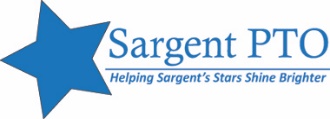 Sargent PTO Meeting #6March 11, 2021AgendaPrincipal and Teacher/Staff UpdatesPrincipal’s reportBuilding Leadership TeamTarget school improvement plan (AKA S.C.E.P.)Teacher/staff input or questionsQuick announcements and updates from PTO Wish Wednesdays Hudson Valley Seed Co sale Open Discussion 